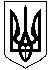   УКРАЇНА МАЛИНСЬКА МІСЬКА РАДАЖИТОМИРСЬКОЇ ОБЛАСТІ                      Р І Ш Е Н Н я               ПРОЄКТмалинської МІСЬКОЇ ради(     сесія восьмого скликання)від      2022 року № Про припинення права користування,внесення змін у рішення, передачуу власність, надання в орендуземельних ділянок, розташованиху м. МалиніРозглянувши заяви громадян, керуючись ст. 10, 26  Закону України «Про місцеве самоврядування в Україні», Земельним кодексом України, законами України «Про землеустрій», «Про оренду землі», «Про внесення змін до деяких законодавчих актів України щодо сприяння будівництву», «Про Державний земельний кадастр», «Про державну реєстрацію речових прав на нерухоме майно та їх обтяжень», постановою Кабінету Міністрів України від 7 липня 2021 р. №690 «Про затвердження Порядку присвоєння адрес об’єктам будівництва, об’єктам нерухомого майна», постановою Кабінету Міністрів України від 25.12.2015 №1127 «Про державну реєстрацію речових прав на нерухоме майно та їх обтяжень», міська радаВ И Р І Ш И Л А:1. Надати дозвіл на розробку технічної документації із землеустрою щодо встановлення (відновлення) меж земельної ділянки в натурі (на місцевості) для оформлення права власності на земельну ділянку для будівництва і обслуговування житлового будинку, господарських будівель і споруд (присадибна ділянка) за рахунок земель комунальної власності Малинської міської ради:1.1 ДМИТРІЄВУ Володимиру Костянтиновичу по вул. Героїв Крут, 3-А, орієнтовною площею 0,1000 га;2. Надати дозвіл на розробку технічної документації із землеустрою щодо встановлення (відновлення) меж земельної ділянки в натурі                                    (на місцевості) для будівництва і обслуговування житлового будинку, господарських будівель і споруд (присадибна ділянка) за рахунок земель комунальної власності Малинської міської ради, з подальшою передачею у спільну часткову власність:2.1 3/4 частки КОЖАРІ Олександру Олександровичу, 1/4 частки ПОРОХНЮК Марії Іванівні, по вул. Українських повстанців, 16, орієнтовною площею 0,1000 га;3. Надати дозвіл на розроблення проекту землеустрою щодо відведення земельної ділянки:3.1 БОНДАРЕНКО Олені Василівні для будівництва індивідуальних гаражів, орієнтовною площею 0,0024 га,  за рахунок земель житлової та громадської забудови (земельна ділянка комунальної власності Малинської міської ради, що знаходиться біля будинку №6 по вул. Неманихіна) з подальшою передачею у власність;3.2 ДОРОШУК Олексію Миколайовичу для будівництва індивідуальних гаражів, орієнтовною площею 0,0046 га,  за рахунок земель житлової та громадської забудови (земельна ділянка комунальної власності Малинської міської ради, що знаходиться біля будинку №67 по вул. Приходька) з подальшою передачею у власність;3.3 ЗАДОРОЖНОМУ Володимиру Івановичу по вул. Суворова, 104-А в межах населеного пункту м. Малина, загальною площею 0,0884 га (кадастровий номер 1810900000:01:002:0560), яка перебуває в оренді для зміни цільового призначення з «для розміщення та експлуатації основних, підсобних і допоміжних будівель і споруд підприємств переробної, машинобудівної та іншої промисловості» на «для будівництва та обслуговування житлового будинку, господарських будівель і споруд»;3.4 РУДЕНКО Емілії Станіславівні для городництва, орієнтовною площею 0,1300 га,  за рахунок земель житлової та громадської забудови (земельна ділянка комунальної власності Малинської міської ради, що знаходиться біля будинку №157 по вул. Грушевського) з подальшою передачею в оренду;4. Затвердити технічну документацію із землеустрою щодо встановлення (відновлення) меж земельної ділянки в натурі (на місцевості) для будівництва і обслуговування житлового будинку, господарських будівель і споруд (присадибна ділянка) за рахунок земель комунальної власності міської ради, передати у власність земельну ділянку та зобов’язати нижчеперелічених осіб звернутись до державного реєстратора речових прав на нерухоме майно за оформленням права власності на земельну ділянку:4.1 ІРШАК Антоніні Анатоліївні по вул. Горького, 83 в м. Малині, загальною площею 0,1000 га (кадастровий номер 1810900000:01:002:0005); 4.2 ЖУРАВСЬКІЙ Людмилі Іванівні по вул. Крилова, 36 в м. Малині, загальною площею 0,0964 га (кадастровий номер 1810900000:01:006:0034); 4.3 КУЧЕРУК Людмилі Сергіївні по вул. Героїв Крут, 7 в м. Малині, загальною площею 0,0967 га (кадастровий номер 1810900000:01:003:0054); 4.4 КАРПЕНКО Марії Михайлівні по вул. Суворова, 34-2 в м. Малині, загальною площею 0,0788 га (кадастровий номер 1810900000:01:002:0552); 4.5 СОРОЦІ Аркадію Григоровичу по вул. Макаренка, 2 в м. Малині, загальною площею 0,0587 га (кадастровий номер 1810900000:01:005:0026);4.6 СІРОШ Дар’ї Василівні по вул. Мелещенка, 10 в м. Малині, загальною площею 0,1000 га (кадастровий номер 1810900000:01:009:0055);4.7 МИРУТЕНКУ Івану Степановичу по вул. 2-а Лісна, 5 в м. Малині, загальною площею 0,0534 га (кадастровий номер 1810900000:01:003:0048);4.8 ЯКИМЕНКО Зінаїді Миколаївні по вул. 2-а Лісна, 8 в м. Малині, загальною площею 0,0849 га (кадастровий номер 1810900000:01:003:0053);4.9 ЯКИМЕНКО Олександру Володимировичу по вул. 2-а Лісна, 8-А в м. Малині, загальною площею 0,0880 га (кадастровий номер 1810900000:01:003:0051);4.10 БОХОНКО Галині Федорівні по вул. Н. Сосніної, 10/1-1 в м. Малині, загальною площею 0,0798 га (кадастровий номер 1810900000:01:001:0049);4.11 КИРИЧЕНКО Світлані Володимирівні по вул. Покровська, 42 в м. Малині, загальною площею 0,0678 га (кадастровий номер 1810900000:01:008:0027);4.12 ЖИДЕЦЬКІЙ Раїсі Дмитрівні по вул. Чернишевського, 37-А в м. Малині, загальною площею 0,0640 га (кадастровий номер 1810900000:01:002:0542);4.13 МИХАЙЛЕНКУ Олегу Ігоровичу по вул. Чернишевського, 33 в м. Малині, загальною площею 0,0602 га (кадастровий номер 1810900000:01:002:0540);4.14 НАУМОВІЙ Ганні Андріївні по вул. 2-а Лісна, 3 в м. Малині, загальною площею 0,0665 га (кадастровий номер 1810900000:01:003:0052);4.15 ГРИЩЕНКО Юлії Ігорівні по вул. Вайсера, 14-А в м. Малині, загальною площею 0,0614 га (кадастровий номер 1810900000:01:003:0050);4.16 БАШИНСЬКОМУ Миколі Стефановичу по вул. Залізнична, 16 в м. Малині, загальною площею 0,0719 га (кадастровий номер 1810900000:01:010:0079);4.17 ЮВЧЕНКО Світлані Анатоліївні по вул. Чехова, 32 в м. Малині, загальною площею 0,0715 га (кадастровий номер 1810900000:01:010:0078);4.18 ГОЛОТЮК Марії Олександрівні по вул. Кузнецова, 11 в м. Малині, загальною площею 0,0600 га (кадастровий номер 1810900000:01:005:1125);4.19 ПИРОГІВСЬКІЙ Олені Володимирівні по вул. Кримського, 90-1 в м. Малині, загальною площею 0,0572 га (кадастровий номер 1810900000:01:004:0025);4.20 ПРОТИВЕНЬ Дарині Сергіївні по вул. Осипенка, 40 в м. Малині, загальною площею 0,1000 га (кадастровий номер 1810900000:01:008:0031);4.21 ЯКОВЕНКО Надії Василівні по вул. Г.Бондарик, 32 в м. Малині, загальною площею 0,1000 га (кадастровий номер 1810900000:01:003:0055);4.22 СТЕПАНЕНКУ Леоніду Михайловичу по вул. Меблева, 7-1 в м. Малині, загальною площею 0,0629 га (кадастровий номер 1810900000:01:005:0031);4.23 ВОЛУЙКО Ніні Олександрівні по вул. Партизанська, 4 в м. Малині, загальною площею 0,1000 га (кадастровий номер 1810900000:01:002:0555);4.24 ЗАРЖЕЦЬКОМУ Василю Ярославовичу по вул. Космонавта Каденюка, 13-1 в м. Малині, загальною площею 0,0559 га (кадастровий номер 1810900000:01:008:0030);4.25 ЗАРЖЕЦЬКІЙ Олені Миколаївні по вул. Космонавта Каденюка, 13-2 в м. Малині, загальною площею 0,0314 га (кадастровий номер 1810900000:01:008:0032);4.26 ЗАРУБІНУ Ігорю Віталійовичу по вул. Шевченка, 44-2 в м. Малині, загальною площею 0,0621 га (кадастровий номер 1810900000:01:002:0553);4.27 МУРЗІ Ніні Анатоліївні по вул. Чкалова, 28 в м. Малині, загальною площею 0,1000 га (кадастровий номер 1810900000:01:002:0551);5. Затвердити технічну документацію із землеустрою щодо встановлення (відновлення) меж земельної ділянки в натурі (на місцевості) для будівництва і обслуговування житлового будинку, господарських будівель і споруд за рахунок земель комунальної власності міської ради, укласти договір оренди на земельну ділянку та зобов’язати громадян звернутись до державного реєстратора речових прав на нерухоме майно за оформленням права оренди на земельну ділянку:5.1 МАРЧЕНКУ Миколі Петровичу по вул. Кузнецова, 18 в м. Малині, загальною площею 0,0722 га (кадастровий номер 1810900000:01:005:0025) строком на 5 (п’ять) років, річну плату за користування  земельною ділянкою встановити в розмірі 3% від нормативної грошової оцінки земель міста Малина;5.2 ВЕРБИЧУ Віталію Вікторовичу та БАШИНСЬКОМУ  Миколі Стефановичу по вул. Шкільна, 20 в м. Малині, загальною площею 0,0556 га (кадастровий номер 1810900000:01:010:0077) строком на 1 (один) рік, річну плату за користування  земельною ділянкою встановити в розмірі 3% від нормативної грошової оцінки земель міста Малина;5.3 НАУМЕНКО Раїсі Миколаївні та ГНАТКОВСЬКІЙ Галині Миколаївні по вул. Макаренка, 17 в м. Малині, загальною площею 0,0624 га (кадастровий номер 1810900000:01:005:0024) строком на 1 (один) рік, річну плату за користування  земельною ділянкою встановити в розмірі 3% від нормативної грошової оцінки земель міста Малина;5.4 ВАСИЛЬЄВІЙ Ользі Леонідівні по вул. Черняхівського, 41 в м. Малині, загальною площею 0,1000 га (кадастровий номер 1810900000:01:009:0056) строком на 1 (один) рік, річну плату за користування  земельною ділянкою встановити в розмірі 3% від нормативної грошової оцінки земель міста Малина;5.5 ШРАМЕК Олені Олександрівні по вул. Т.Кантемирівців, 5 в м. Малині, загальною площею 0,1000 га (кадастровий номер 1810900000:01:009:0061) строком на 1 (один) рік, річну плату за користування  земельною ділянкою встановити в розмірі 3% від нормативної грошової оцінки земель міста Малина;6. Затвердити проект землеустрою щодо відведення земельної ділянки:6.1 ЄВДОКИМЕНКУ Богдану Валерійовичу по вул. Молодіжній, біля будинку №3-А в м. Малині, загальною площею 0,0600 га (кадастровий номер 1810900000:01:009:0063) для городництва за рахунок земель житлової та громадської забудови (землі комунальної власності Малинської міської ради) з подальшою передачею в оренду, строком на 49 (сорок дев’ять) років, річну плату за користування земельною ділянкою встановити в розмірі 3% від нормативної грошової оцінки земель міста Малина та зобов’язати звернутись до територіального органу державної реєстрації прав на нерухоме майно за оформленням права оренди на земельну ділянку;6.2 ЛУК’ЯНЕНКО Ользі Іванівні по вул. М. Маклая, біля  будинку №19               в м. Малині, загальною площею 0,0048 га (кадастровий номер 1810900000:01:003:0049) для будівництва індивідуальних гаражів за рахунок земель житлової та громадської забудови (землі комунальної власності Малинської міської ради), передати у власність земельну ділянку та зобов’язати звернутись до державного реєстратора речових прав на нерухоме майно за оформленням права власності на земельну ділянку;6.3 МАЛИНСЬКІЙ МІСЬКІЙ РАДІ по вул. Романенка, біля земельної ділянки 99, в м. Малині, загальною площею 25,0000 га (кадастровий номер 1810900000:01:001:0050) для розміщення та експлуатації основних, підсобних і допоміжних будівель і споруд переробної, машинобудівної та іншої промисловості з метою створення індустріального парку (землі комунальної власності Малинської міської ради) у власність;6.4 СИВКО Ользі Володимирівні по вул. Приходька, біля  будинку №67               в м. Малині, загальною площею 0,0024 га (кадастровий номер 1810900000:01:010:0080) для будівництва індивідуальних гаражів за рахунок земель житлової та громадської забудови (землі комунальної власності Малинської міської ради), передати у власність земельну ділянку та зобов’язати звернутись до державного реєстратора речових прав на нерухоме майно за оформленням права власності на земельну ділянку;6.5 ТОВ «ФЕМІЛОК» по пл. Вокзальній, 1-В в м. Малині, загальною площею 0,7843 га (кадастровий номер 1823410100:01:008:0170), яка перебуває в оренді, цільове призначення якої змінюється з «для будівництва та обслуговування будівель торгівлі» на «для розміщення та експлуатації будівель і споруд автомобільного транспорту та дорожнього господарства», внести відповідні зміни в договір оренди №62/21 від 28.09.2021р. та зобов’язати звернутись до державного реєстратора речових прав на нерухоме майно за оформленням права оренди на земельну ділянку; 7. Затвердити проєкт землеустрою щодо відведення земельної ділянки для будівництва і обслуговування житлового будинку, господарських будівель і споруд (присадибна ділянка) за рахунок земель комунальної власності міської ради, передати у власність земельну ділянку та зобов’язати нижчеперелічених осіб звернутись до державного реєстратора речових прав на нерухоме майно за оформленням права власності на земельну ділянку учасникам бойових дій та членам їх сімей:7.1 САВЧЕНКУ Миколі Дмитровичу по вул. Гіжицьких, 18 в м. Малині, загальною площею 0,0600 га (кадастровий номер 1810900000:01:009:0057);7.2 КАМІНІНУ Олегу Петровичу по вул. Гакальця, 14 в м. Малині, загальною площею 0,0600 га (кадастровий номер 1810900000:01:009:0060);7.3 КУЗИКУ Олександру Степановичу по вул. Захисників України, 15 в м. Малині, загальною площею 0,0600 га (кадастровий номер 1810900000:01:009:2064);7.4 ГЛЬОЗІ Олегу Миколайовичу по вул. Гранітненській, 20 в м. Малині, загальною площею 0,0600 га (кадастровий номер 1810900000:01:009:0062);8. Укласти договір оренди:8.1 ТОВ «ЛогистТранс» по вул. Покровська, 1 в м. Малині, загальною площею 1,2200 га (кадастровий номер 1810900000:01:008:0028) для розміщення та експлуатації основних, підсобних і допоміжних будівель і споруд переробної, машинобудівної та іншої промисловості за рахунок земель комунальної власності, строком на   (   ) років, річну плату за користування земельною ділянкою встановити в розмірі 3% від нормативної грошової оцінки земель міста Малина та зобов’язати звернутись до територіального органу державної реєстрації прав на нерухоме майно за оформленням права оренди на земельну ділянку;9. Припинити договір оренди:9.1 САФРАНЧУКУ Сергію Петровичу (договір №66/21 від 23.09.2021р.) по вул. Ніни Сосніної, 11-2 в м. Малині, загальною площею 0,0755 га (кадастровий номер 1810900000:01:001:0025) для будівництва і обслуговування житлового будинку, господарських будівель і споруд у зв’язку з договором дарування житлового будинку з надвірними будівлями і спорудами;9.2 КАНЮЦІ Олександру Миколайовичу та КАНЮЦІ Миколі Григоровичу (договір №283/21 від 26.11.2021р.) по вул. Винниченка, 68 в м. Малині, загальною площею 0,1000 га (кадастровий номер 1810900000:01:001:0033) для будівництва і обслуговування житлового будинку, господарських будівель і споруд у зв’язку з договором купівлі-продажу житлового будинку з господарськими будівлями;9.3 АНТОНЮК Надії Дмитрівні (договір №284/21 від 03.12.2021р.) по вул. Івана Виговського, 10 в м. Малині, загальною площею 0,0827 га (кадастровий номер 1810900000:01:008:0022) для будівництва і обслуговування житлового будинку, господарських будівель і споруд у зв’язку з договором купівлі-продажу житлового будинку;9.4 ТОВ «ЛогистТранс» (договір №58/21 від 15.09.2021р.) по вул. Покровська, 1 в м. Малині, загальною площею 2,5587 га (кадастровий номер 1810900000:01:008:0348) для розміщення та експлуатації основних, підсобних і допоміжних будівель і споруд підприємств переробної, машинобудівної та іншої промисловості у зв’язку із заявою;10. Передати у власність земельну ділянку для будівництва і обслуговування житлового будинку, господарських будівель і споруд (присадибна ділянка) та зобов’язати звернутись до державного реєстратора речових прав на нерухоме майно за оформленням права власності на земельну ділянку:10.1 САФРАНЧУК Тетяні Анатоліївні по вул. Ніни Сосніної, 11-2 в м. Малині, загальною площею 0,0755 га (кадастровий номер 1810900000:01:001:0025);10.2 МОРОЗ Максиму Вікторовичу по вул. Івана Виговського, 10 в м. Малині, загальною площею 0,0827 га (кадастровий номер 1810900000:01:008:0022);11. Передати у спільну часткову власність земельну ділянку для будівництва і обслуговування житлового будинку, господарських будівель і споруд (присадибна ділянка) та зобов’язати звернутись до державного реєстратора речових прав на нерухоме майно за оформленням права спільної часткової власності на земельну ділянку:11.1 1/2 частки ЦЕЛОВАНСЬКОМУ Віталію Олександровичу та 1/2 частки ЦЕЛОВАНСЬКІЙ Світлані Юріївні по вул. Винниченка, 68 в м. Малині, загальною площею 0,1000 га (кадастровий номер 1810900000:01:001:0033);12. Затвердити технічну документацію із землеустрою щодо поділу земельної ділянки по вул. Покровська, 1, загальною площею 2,5587 га (кадастровий номер 1810900000:01:008:0348), яка перебуває в оренді ТОВ « ЛогистТранс» для розміщення та експлуатації основних, підсобних і допоміжних будівель і споруд підприємств переробної, машинобудівної та іншої промисловості, при поділі виділяється дві окремі земельні ділянки:- загальною площею 1,2200 га (кадастровий номер 1810900000:01:008:0028);- загальною площею 1,3387 га (кадастровий номер 1810900000:01:008:0029);13. Затвердити технічну документацію із землеустрою щодо поділу земельної ділянки по вул. Володимирська, навпроти ПАТ «Прожектор», загальною площею 5,3251 га (кадастровий номер 1823410100:01:005:0603), яка перебуває в комунальній власності Малинської міської ради для будівництва та обслуговування багатоквартирного житлового будинку, при поділі ділиться на дві окремі земельні ділянки:- загальною площею 4,8289 га (кадастровий номер 1810900000:01:005:0028);- загальною площею 0,4962 га (кадастровий номер 1810900000:01:005:0027);14. Надати дозвіл ЖУРАВЛЬОВУ Володимиру Миколайовичу, ЖУРАВЛЬОВІЙ Анастасії Володимирівні та ЖУРАВЛЬОВІЙ Олесі Володимирівні на розробку технічної документації із землеустрою щодо поділу земельної ділянки комунальної власності по вул. Корольова,  15 загальною площею 0,0743 га (кадастровий номер 1823410100:01:002:0185), яка відокремлюється в дві окремі земельні ділянки по  вул. Корольова, 15-1, площею 0,0568 га та по вул. Корольова, 15-2, площею 0,0175га.15. Доручити міському голові підписати зазначені в даному рішенні договори від імені Малинської міської ради.Міський голова                                                                  Олександр СИТАЙЛОПавло ІВАНЕНКОМихайло ПАРФІНЕНКО      Олександр ОСАДЧИЙ